 Rocky Point Fire & EMS                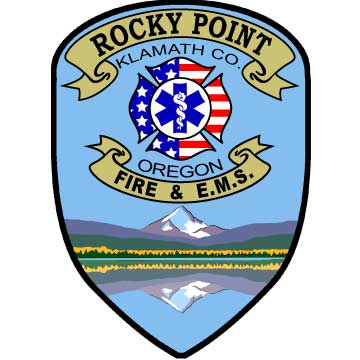 Fire Chief	    Board MembersDiann Walker-Pope	    Bruce HarpPh: 541-205-4934	    Sandy Handsaker   rockypointfire@fireserve.net	    LaJean Yates                                                                                                                Steve JensenBOARD MEETING MINUTESSeptember 9, 2019 UNAPPROVEDCALL TO ORDER:  The meeting was called to order at 10:00AM.FLAG SALUTE:  The attendees recited the flag salute.ROLL CALL OF BOARD MEMBERS:  Bruce Harp, Sandy Handsaker, Steve Jensen and LaJean Yates.RECOGNITION OF GUESTS:  Mata Rust, Judy Tegarden, Mike Handsaker, Tom Barrett, Larry Duggar.READING OF MINUTES:  Corrections that were brought up in the August 12, 2019 meeting regarding the minutes of July 15, 2019 have been made.  Diann Walker-Pope brought up another correction that needs to be made from the minutes of August 12.  Under “reading of the minutes”, the statement saying we have 2 Advanced EMTS should read that we only have 1 Advanced EMT (correction made).  Bruce Harp made a motion to accept the minutes as corrected which was seconded by Sandy Handsaker – motion passed.TREASURERS REPORT:  As the Board did not have time to review the Treasurers Report, a motion was made by LaJean Yates and seconded by Steve Jensen to postpone the acceptance and approval until the next Board meeting.  Motion passed.BOARD OF DIRECTORS REPORT:  Steve Jensen made a motion to accept the resignation of Board President Fred Hill with a second from Bruce Harp.  Motion passed.OLD BUSINESS:  Working on Fire House Sub Grant:  David Reed and Jim Derra, both volunteers, are working together on making a list of equipment items needed for Over the Side Rescue.  As most all of our equipment were out of compliance from the last inspection, this equipment is what we hope to get if we succeed with this grant.General Code of Conduct:  This policy was sent out to all Board Members for their information, questions and or suggestions for change.  This is a policy already in place and approved by SDAO.  As not all Board Members reviewed this, it will be on the next month’s agenda.State of the District Report:  This report has not been printed yet and received by the Department.  Discussion was had in regards to some of the content within the report so when we receive this from the printers, the Board will again review.  Tabled until next meeting.Minutes in the Point:  Discussion was had regarding having the minutes reported in the Point.  As the minutes are not actually in the Point but rather a shortened report of the important issues, Steve Jensen made a motion to dismiss this item with a second from Sandy Handsaker –motion passed.Fire Truck from Jackson County 5:  We will not be receiving the fire engine from Jackson County as the pump blew up and holes in the plumbing were found.  The cost to have everything fixed would not be feasible.  We are now on a wish list with ODF to possibly receive a Type 3 or 4 engine from them.NEW BUSINESS:Chief Working on Board Manual Update:  This is continuing.Appointment of Fred’s Replacement:  A motion was made by Sandy Handsaker and seconded by LaJean Yates to delay the appointment of a new board member until the next meeting – also to have a Special Board Meeting within the next 3 weeks to discuss what we are looking for in a board member - motion passed. Discussion of Standards for Success of Fire Department:  Input from board members was discussed and decided to re-visit this subject often.CHIEFS REPORT:The new copier that was approved by the board in the new budget has arrived.There was discussion regarding taking down the large pine tree next to the bottle shed.  The department received notification from Airlink Helicopter Service in regards to the lessening of visibility due to the height of the tree for landing, especially after dark.  They also stated that if we were not able to remove the tree, we would have to use another Landing Zone in the future.  The board agreed to follow the instructions from the helicopter service and to look into the cost.We just finished doing the FIT Tests on the SCBA’s which at this time will only be used for car fires.There will be an Ambulance standby at LOW on September 14 for the car show.  We will also be selling 50/50 tickets.Office keys have been changed.The ambulance has been offered as a means of transport from Sky Lakes Hospital to a residence in Rocky Point if needed.  A volunteer of the fire department has a young son who is having a major surgery and if he will not be able to sit in or ride in a car after being released we will help.  This time frame will be around the end of September and expected to take approx.. 1 ½ hours.On September 28 from 8-3 there will be a First Aid and CPR class at the station.  Immediately following the class at 3pm, Airlink’s new larger helicopter will be landing at the station.  As this helicopter will be new to us, there will be a possibility that the volunteers can receive training.BBQ Ad hoc COMMITTEE REPORT:  Still waiting for someone to come forward to head up the BBQ for next year.VOLUNTEER ASSOCIATION REPORT:Diann picked up the volunteer shirts that were ordered.GOOD AND WELFARE:  Mike Handsaker commended the board for the work that they are doing.  He also made comments and/or had questions on different items that had been discussed.Mata Rust also thanked the board for the work that they are doing.  She also stated that the Point is a public service newsletter only and that the information regarding the minutes is not verbatim but her outline.  She also made comments regarding other items that had been discussed.ADJOURNMENT:  Sandy made a motion to adjourn the meeting with a second from LaJean – motion passed.  Meeting was adjourned at 11:45. Minutes respectfully submitted,LaJean Yates, SecretaryNEXT BOARD MEETING, OCTOBER 14, 2019 at 10:00 AMBOARD ONLY SPECIAL MEETING, OCTOBER 7, 2019 at 10:00 AM